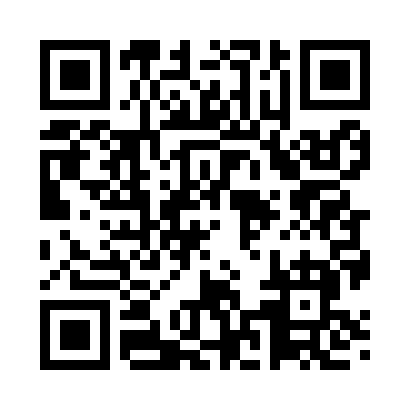 Prayer times for Tonnece, Oklahoma, USAMon 1 Jul 2024 - Wed 31 Jul 2024High Latitude Method: Angle Based RulePrayer Calculation Method: Islamic Society of North AmericaAsar Calculation Method: ShafiPrayer times provided by https://www.salahtimes.comDateDayFajrSunriseDhuhrAsrMaghribIsha1Mon4:376:051:225:138:4010:082Tue4:376:051:235:138:4010:083Wed4:386:061:235:138:4010:074Thu4:396:061:235:138:4010:075Fri4:396:071:235:138:3910:076Sat4:406:071:235:148:3910:067Sun4:416:081:245:148:3910:068Mon4:426:091:245:148:3910:059Tue4:426:091:245:148:3810:0510Wed4:436:101:245:148:3810:0411Thu4:446:101:245:148:3810:0412Fri4:456:111:245:148:3710:0313Sat4:466:121:245:148:3710:0214Sun4:476:121:245:148:3610:0215Mon4:486:131:255:148:3610:0116Tue4:496:141:255:148:3510:0017Wed4:496:141:255:148:359:5918Thu4:506:151:255:148:349:5919Fri4:516:161:255:148:349:5820Sat4:526:171:255:148:339:5721Sun4:536:171:255:148:329:5622Mon4:546:181:255:148:329:5523Tue4:556:191:255:148:319:5424Wed4:566:201:255:148:309:5325Thu4:576:201:255:148:299:5226Fri4:596:211:255:148:299:5127Sat5:006:221:255:138:289:5028Sun5:016:231:255:138:279:4929Mon5:026:231:255:138:269:4830Tue5:036:241:255:138:259:4631Wed5:046:251:255:138:249:45